Сумська міська радаVІI СКЛИКАННЯ LXIX СЕСІЯРІШЕННЯвід 26 лютого 2020 року  № 6421-МРм. СумиРозглянувши звернення юридичної особи, надані документи, враховуючи рекомендації засідання постійної комісії з питань архітектури, містобудування, регулювання земельних відносин, природокористування та екології Сумської міської ради (протокол від 09.01.2020 № 180), відповідно до статей 12, 120, 122, 123, 124 Земельного кодексу України, абзацу другого частини третьої статті 15 Закону України «Про доступ до публічної інформації», на підставі рішення Сумської міської ради від 19.06.2019 № 5298–МР «Про встановлення плати за землю», керуючись пунктом 34 частини першої статті 26 Закону України «Про місцеве самоврядування в Україні», Сумська міська рада  ВИРІШИЛА:1. Надати в оренду земельну ділянку згідно з додатком.2. Встановити орендну плату у розмірі відсотку від нормативної грошової оцінки земельної ділянки, зазначеного в графі 6 додатку до рішення.3. Товариству з обмеженою відповідальністю «РОДЮЧИСТЬ ПЛЮС» в місячний термін після прийняття рішення звернутися до департаменту забезпечення ресурсних платежів Сумської міської ради (Клименко Ю.М.) для укладання договору оренди земельної ділянки.Секретар Сумської міської ради						   А.В. БарановВиконавець: Клименко Ю.М.Додатокдо рішення Сумської міської ради   «Про надання в оренду земельної ділянки                                    ТОВАРИСТВУ З ОБМЕЖЕНОЮ ВІДПОВІДАЛЬНІСТЮ «РОДЮЧИСТЬ ПЛЮС» за адресою: м. Суми, вул. Івана Піддубного, 4»від 26 лютого 2020 року № 6421-МРСПИСОКюридичних осіб, яким надаються в оренду земельні ділянки  Секретар Сумської міської ради												  	        А.В. БарановВиконавець: Клименко Ю.М.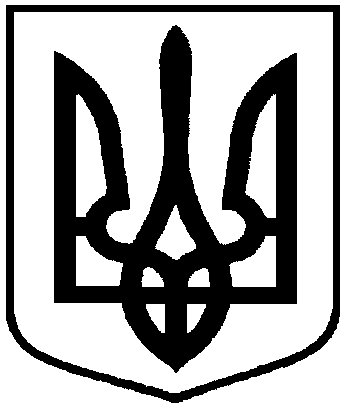 Про надання в оренду земельної ділянкиТОВАРИСТВУ З ОБМЕЖЕНОЮ ВІДПОВІДАЛЬНІСТЮ «РОДЮЧИСТЬ ПЛЮС» за адресою: м. Суми,                                 вул. Івана Піддубного, 4№з/пНазва підприємства, установи,організації,ідентифікаційний код Функціональне призначення земельної ділянки,адреса земельної ділянки,кадастровий номерПлоща, га,строк користування з моменту прийняття рішенняКатегорія земельної ділянкиРозмір орендної плати в рік за землю у відсотках до грошової оцінки земельної ділянки1234561.ТОВАРИСТВО З ОБМЕЖЕНОЮ ВІДПОВІДАЛЬНІСТЮ «РОДЮЧИСТЬ ПЛЮС»,42852904Під розміщеними складськими приміщеннями,вул. Івана Піддубного, 45910136300:15:003:0138(витяг з Державного реєстру речових прав на нерухоме майно, індексний номер витягу: 184483804 від 11.10.2019, реєстраційний номер об’єкта нерухомого майна: 1935131459101, номер запису про право власності: 33636213 від 08.10.2019)0,37415 роківЗемлі промисловості, транспорту, зв’язку енергетики, оборони та іншого призначення3,0